La Charte des Parents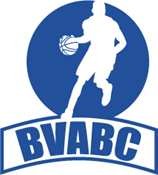 En tant que parent d’un joueur mineur au BVA BC, vous vous engagez à :Respecter et accepter les décisions du comité exécutif,Respecter les décisions de l’entraîneur de votre enfant (en cas de désaccord, voir avec le référent technique ou le comité exécutif qui sera à mène de juger de la situation et de prendre les décisions adéquates),Prioriser la présence de  votre enfant aux matches lorsqu’il sera convoqué par rapport à un évènement tel qu’un anniversaire, fête,… (déséquilibre sensible de l’équipe, de la tactique de l’entraîneur, de l’émulation de l’équipe),Motiver votre enfant pour qu’il soit assidu aux entraînements, le travail effectué aux entraînements paie toujours pendant les matches,Autoriser votre enfant à suivre des stages de formation (arbitrage, animation) si l’entraîneur, le référent technique ou le comité exécutif estime que l’enfant est prêt mentalement et/ou techniquement, ceci afin de satisfaire aux différents objectifs (projets de l’association devant les instances de la Fédération (comité départemental, régional)),Accompagner au mieux votre enfant lors des déplacements véhiculés pour les matches à l’extérieur, ceci pour une question de responsabilité engagée de la part de conducteur qui prend en charge votre enfant.Etre exemplaire quant à :Votre comportement dans les gradins durant les matches : respect des décisions arbitrales, du public adverse,…Votre comportement après les matches : respect du vaincu ou du vainqueur,Votre comportement devant votre enfant par rapport aux éventuels désaccords avec la tactique employée par l’entraîneur, ce afin de ne pas décrédibiliser définitivement l’entraîneur par rapport à l’enfant.Participer au lavage de l’ensemble des maillots et shorts de l’équipe après chaque match. Il devra être établi un calendrier de roulement (image du club et respect du terme : ASSOCIATION).Participer à la vie de l’association, en fonction de vos possibilités, en donnant de votre temps pour les animations, évènements, tables de marque,… (ceci pour renforcer le sens du mot : ASSOCIATION).								Parents d’un licencié au BVA BC								J’adhère à cette charte